Fiche patient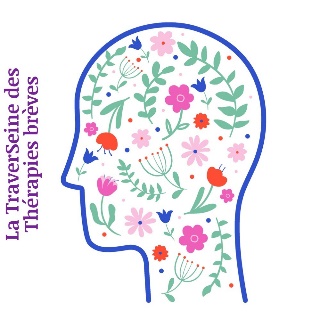 Nom : Prénom : Sexe : Date de naissance : Lieu de naissance : Numéro de téléphone : Adresse mail : Décrivez votre situation de vie actuelle :Enfants : oui □ non □, Si oui combien et quel âge ?Qui sont les personnes qui comptent pour vous, avec qui vous entretenez des relations fortes ? Comment pourriez-vous décrire votre rapport avec elles ?Emploi : oui □ non □ Si oui, décrivez votre situation professionnelle actuelle :VousDécrivez la nature de votre problématique principale :Quels sont vos hobbies, vos activités favorites et vos centres d’intérêt ?Pratiquez-vous des activités physiques régulières ? oui □ non □ Si oui, veuillez préciser :Avez-vous été victime d’une quelconque forme d’abus au cours de votre enfance (négligence, maltraitance, violence verbale, physique ou sexuelle) ? oui □ non □ Si oui, exprimez en quelques mots ce que vous avez subi :Avez-vous connu des litiges en lien avec un divorce ou la garde de vos enfants ? oui □ non □ Si oui, veuillez préciserPassé médical, psychiatrique et thérapeutiqueAvez-vous déjà suivi une thérapie par le passé ? oui □ non □ Si oui, quand s’est déroulée la prise en charge ? Combien de temps a-t-elle duré ?Avez-vous déjà été hospitalisé ? oui □ non □ Prenez-vous des drogues ou des médicaments psychotropes prescrits par votre médecin traitant ou votre psychiatre ? oui □ non □ Si oui, veuillez préciser le type de drogue ou de médicament, et décrivez la fréquence d’utilisation et les effets recherchés :